Nr ref. PCSE:	<PCSEREF>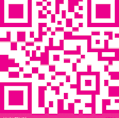 Numer NHS:	<NHSNumber>NHS przechowuje obecnie następujące informacje dotyczące osoby na Pana/Pani utrzymaniu: Imię i nazwisko:	<Title><Forenames><Surname>Adres zamieszkania:	<AddressLine1><AddressLine2><AddressLine3><AddressLine4><AddressLine5><Postcode>EnglandPrimary Care Support EnglandOpcja 1: Przesłanie wiadomości SMS o treści<YESPCSEREF> pod numer NNNNNNNNNNN Przesłanie tej wiadomości jest bezpłatne.Opcja 2: Odwiedzenie strony www.onlineform.co.uk i wypełnienie formularza przez Internet.Opcja 3: Zaznaczenie tego pola:	i odesłanie tego formularza.Opcja 4: Odwiedzenie strony www.onlineform.co.uk i wypełnienie formularza przez Internet.Opcja 5: Zaznaczenie tego pola:	podanie prawidłowych danych poniżej i odesłanie tego formularza.Informacje dotyczące osób na Pana/Pani utrzymaniu należy wpisać WYŁĄCZENIE CZARNYM KOLOREM i DRUKOWANYMI LITERAMI.Tytuł:Imię/imiona:Nazwisko:Adres:Kod pocztowy:Czy podane informacje zostaną przekazane innym osobom/instytucjom?Nie. Przekazane przez Pana/Panią informacje służą wyłącznie aktualizacji listy pacjentów NHS w każdej przychodni lekarskiej i są traktowane jako poufne.PCSEDQ 08/19